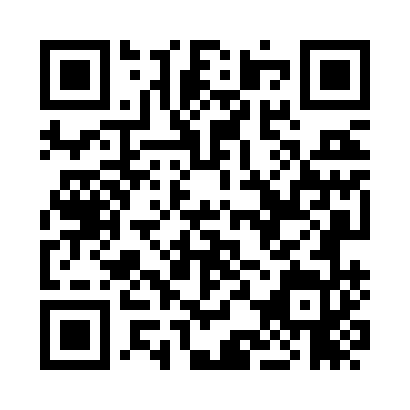 Prayer times for Cibitoke, BurundiWed 1 May 2024 - Fri 31 May 2024High Latitude Method: NonePrayer Calculation Method: Muslim World LeagueAsar Calculation Method: ShafiPrayer times provided by https://www.salahtimes.comDateDayFajrSunriseDhuhrAsrMaghribIsha1Wed4:496:0012:013:226:017:082Thu4:496:0012:003:226:017:083Fri4:496:0012:003:226:017:084Sat4:496:0012:003:226:007:085Sun4:496:0012:003:226:007:086Mon4:486:0012:003:226:007:087Tue4:486:0012:003:226:007:088Wed4:486:0012:003:226:007:089Thu4:486:0012:003:226:007:0810Fri4:486:0012:003:236:007:0811Sat4:486:0012:003:236:007:0812Sun4:486:0012:003:236:007:0813Mon4:486:0012:003:236:007:0814Tue4:486:0012:003:235:597:0815Wed4:486:0012:003:235:597:0816Thu4:486:0012:003:235:597:0817Fri4:486:0012:003:235:597:0818Sat4:486:0112:003:235:597:0819Sun4:486:0112:003:235:597:0820Mon4:486:0112:003:245:597:0821Tue4:486:0112:003:245:597:0822Wed4:486:0112:003:246:007:0923Thu4:486:0112:003:246:007:0924Fri4:486:0112:003:246:007:0925Sat4:486:0112:013:246:007:0926Sun4:486:0212:013:246:007:0927Mon4:486:0212:013:256:007:0928Tue4:486:0212:013:256:007:1029Wed4:486:0212:013:256:007:1030Thu4:486:0212:013:256:007:1031Fri4:486:0212:013:256:007:10